Образовательная интегрированная деятельность «В поисках сундука со сказками» в средней группе (от 02.02.2018г.)Образовательные задачи: - знакомить с произведениями народного искусства, русскими народными сказками;- развивать свободное общение с взрослыми и детьми;- воспитывать отзывчивость, желание быть справедливым, сильным и смелым;- способствовать развитию эмоционально – образного исполнения игровых упражнений, используя мимику и пантомимику;- развивать и совершенствовать двигательные умения и навыки детей.Оборудование:Игрушка «Незнайка», костюм Бабы Яги, метла, сундук, книги, кегели, деревянные ворота, 2 клюшки, 2 шайбы, игрушка (кот), мешок.Ход  образовательной деятельности:Приходит Незнайка и рассказывает ребятам что, злая Баба Яга забрала у него книги со сказками,  которые  положила в сундук и унесла в свой сказочный лес! Незнайка: Я так хотел их почитать и много нового узнать!Ведущая: Ребята! Незнайке очень, нужна наша помощь! Поможем ему найти Бабу Ягу и вернуть его сказки? Дети: да!Ведущая: для этого нам нужно отправиться в сказочный лес! Какое сейчас время года?Дети: Время года зима! Ведущая: На чём мы зимой можем добраться до леса? (ответы детей).Ведущая: Какие вы молодцы! Всё знаете! Я предлагаю вам отправиться туда на лыжах! Вы, согласны? (да!)Дети пришли в лес.Появляется Баба Яга. Ведущая: Здравствуй Бабушка Яга! Почему ты безобразничаешь? Обидела Незнайку, забрала его книги с любимыми сказками!Баба Яга: А зачем они ему? Он всё равно ничего не знает!Ведущая: Мы с ребятами решили ему помочь и вернуть его сказки!Баба Яга:Ой, а где ребята! а что же я поздороваться с  ними забыла? Здравствуйте, ребятки, розовые пятки! Не, не так.Здравствуйте, детишки, картошкой носишки (в горошек трусишки)!Не, не так.Здравствуйте, карапузики, пухленькие пузики! Не, не так.Здравствуйте, дети, лучшие на свете!Дети: здравствуй Баба Яга!Баба Яга: Скучно мне одной в лесу! Никто со мной не играет! Вот я и решила пошалить! Поиграете со мной, верну вам сказки по одной!Ведущая: Бабушка Яга, а какая твоя самая любимая игра?Баба Яга: Из спортивной жизни всей обожаю я хоккей! Мне бы клюшку да ворота - шайбу так забить охота!Проводиться игра «Хоккей»(Дети разбиваются на две команды и играют в хоккей).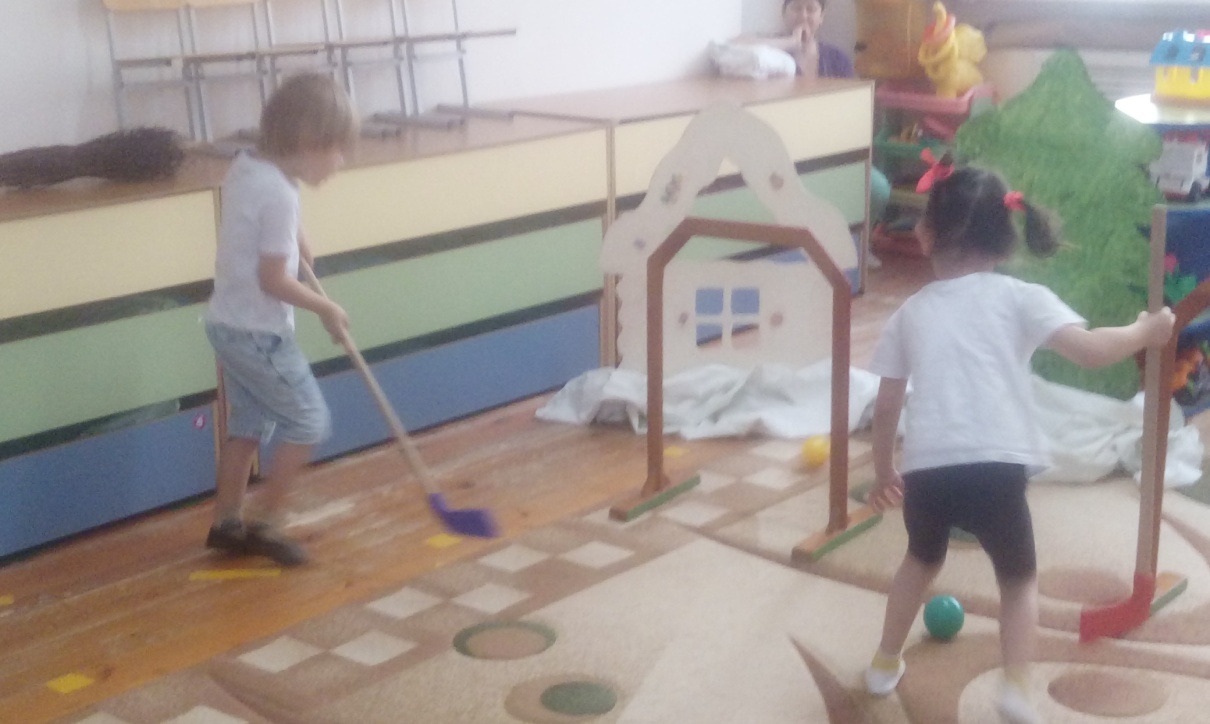 Баба Яга: вы ребята не зевайте! Сказку быстро отгадайте!Трудно бабушке и деду
Репу вытащить к обеду.
Внучка, Жучка, даже кошка,
Помогали им немножко!Ведущая: Баба Яга, читали мы в книжках, что твоя метла волшебной силой обладает!Баба Яга: Конечно! А иначе как бы я до вас добралась, в   такую даль? (Баба Яга держит метёлку, а она как- будто вырывается из рук)Метёлка, стоять!Что-что? (слушает метёлку) хочешь с ребятами ещё поиграть? Хорошо давай!Игра  «Полёт на метле»(Дети встают  в колонну за Бабой Ягой и держат друг друга за плечи, под музыку идут  по прямой или «змейкой». По команде «стоп» - дети приседают. Баба Яга ловит тех, кто не присел).Баба Яга: Ребята вы настоящие «огурцы»!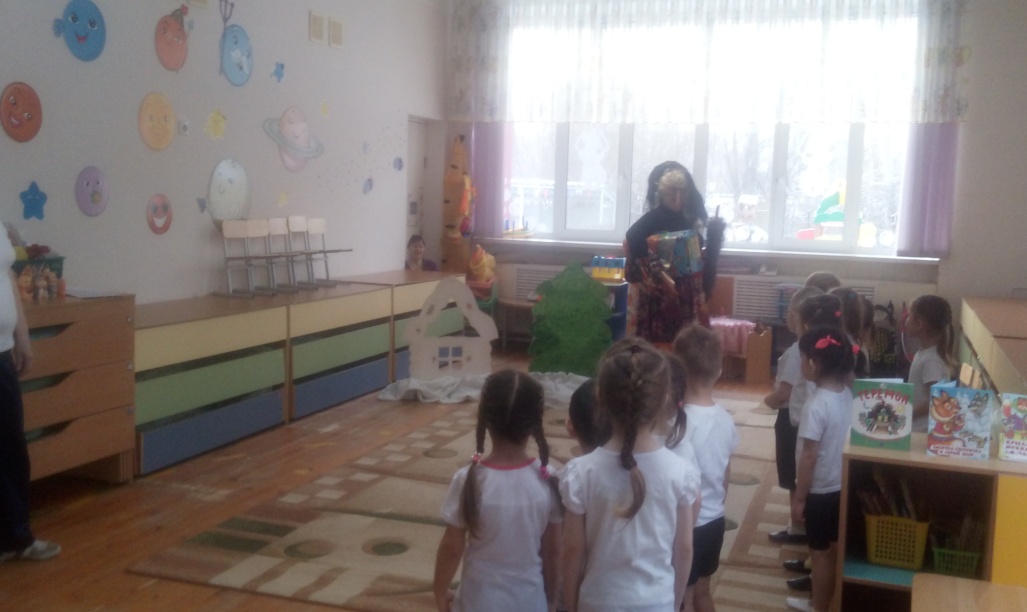 Дети: Нет, мы не огурцы! Мы молодцы!Баба Яга: Загадывает детям загадку. Без рук и ног укатился? (колобок). Отдаёт Незнайке книгу о колобке.Баба Яга: Ой, метёлочка моя, как же я люблю тебя!        Ждёт вас новая игра - веселитесь детвора!Игра «Метёлка волнуется – раз ...»(«сказочная фигура на месте замри»- Буратино, лиса, медведь, мышка, заяц).Баба Яга: Какие ловкие! Получите морковку!Ведущая: Баба Яга, ты нам сказку обещала! А морковку мы возьмём! Она вкусная и полезная!Баба яга: Хорошо, хорошо, поросятки!Дети: Мы не поросятки! Баба Яга: А, это сказка о поросятах! Как она называется?Дети: Три поросёнка!Баба Яга отдаёт книгу.Баба Яга: Не наигралась я ещё! А давайте устроим заячьи бега!Игровое задание «Заячьи бега»Дети выстраиваются в одну шеренгу напротив «пеньков»Ведущая: Раз, два, три - не зевай! Заячьи бега начинай!(Дети прыгают на двух ногах до пенька, побеждает тот, кто прискакал первым). Баба Яга: Где же мой сундук! Он лису прогнать не мог, петушок ему помог!Баба Яга отдаёт книгу.Ведущая: Бабушка Яга, вижу вы устали, да?Баба Яга: Да, немного утомилась!Открываю свой мешок, кто же это? Мой котик! (Баба Яга достаёт игрушку - котик)Ведущая: Сядем мы на коврик, поиграем с котиком!(Драматизация стихотворения «Что умеют делать кошки?»).Баба Яга: Ну, спасибо вам, друзья! Вдоволь поиграла я!Обещаю, впредь не будуЯ  безобразничать повсюдуБуду доброй я старушкойДобродушной и послушной,Буду спортом заниматься,И водою обливаться,И в своём родном лесуДолжность новую внесу:        Буду сказок сказительница,        Леса нашего хранительница!(Баба Яга просит ребят нарисовать её и послать рисунки в лес по почте). Нам пора уже прощаться!Печь топить, уху варить, гостей кормить!А вам желаю не скучать, сказки русские  читать!(Баба Яга садится на метлу и улетает)Ведущая: Вы ребята такие молодцы! Помогли Незнайке вернуть его сказки. Все загадки отгадали, все задания Бабы Яги выполнили! А теперь и нам пора пришла в детский сад возвращаться.Веснина Алена Николаевна, воспитатель,  Хисамутдинова  Халима  Мидхатовна, инструктор по физо